KAUNO TECHNOLOGIJOS UNIVERSITETO
EKONOMIKOS IR VERSLO FAKULTETO
STUDENTŲ ATSTOVYBĖS
VFSA

NUOSTATAIBENDROJI DALISŠiuose nuostatuose naudojami sutrumpinimai:  Kauno technologijos universitetas – KTU;  KTU Ekonomikos ir verslo fakultetas – Fakultetas;  KTU studentų atstovybė – KTU SA;  KTU fakulteto studentų atstovybė – FSA;  KTU Ekonomikos ir verslo fakulteto studentų atstovybė – FSA VFSA;  KTU FSA VFSA konferencija -  Konferencija;  KTU SA parlamentas – Parlamentas;  KTU FSA VFSA narių susirinkimas – Susirinkimas;  KTU SA prezidentas – Prezidentas;KTU FSA VFSA koordinatorius – Koordinatorius;KTU FSA VFSA pirmininkas - Pirmininkas; KTU FSA VFSA pirmininko ir koordinatorių komanda – Pirmininko komanda;KTU FSA VFSA narys – Narys.FSA VFSA - struktūrinis KTU SA padalinys fakultete, neturintis juridinio asmens teisių.FSA VFSA veiklos teisiniai pagrindai yra Lietuvos Respublikos Mokslo ir studijų įstatymas, LR Asociacijų įstatymas, KTU statutas, KTU SA įstatai, KTU FSA VFSA nuostatai, KTU SA atstovybės Procedūrinės taisyklės, KTU akademinės etikos kodeksas.FSA VFSA buveinės adresas yra K. Donelaičio g. 20 – 006, KaunasFSA VFSA simbolika ir oficialus logotipas: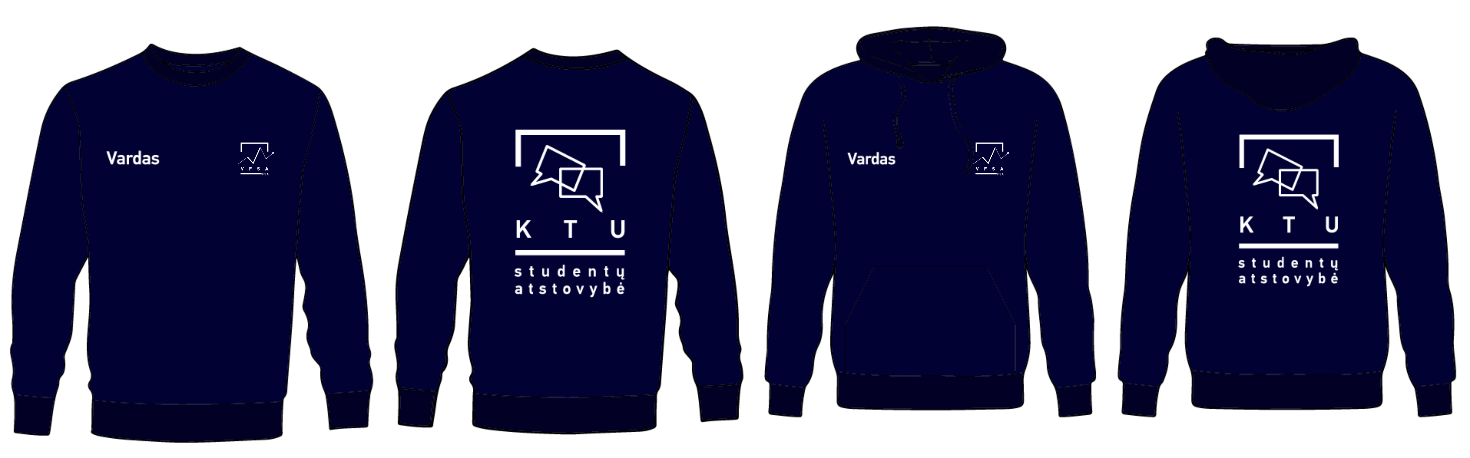 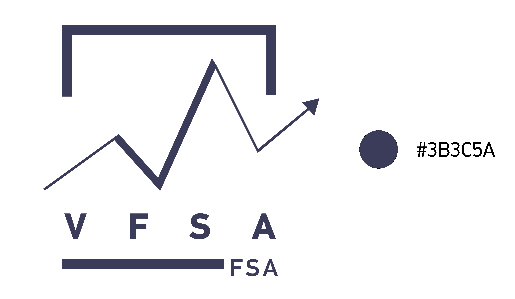  FSA VFSA simbolika naudojama pagal nustatytas KTU SA stiliaus gaires.FSA VFSA TIKSLAI, UŽDAVINIAI  IR VEIKLA2.1. FSA VFSA tikslai:2.1.1. atstovauti Fakulteto studentams, ginti Fakulteto studentų teises bei interesus;2.1.2. rūpintis Fakulteto studentų socialine, akademine ir kultūrine gerove;2.1.3. skatinti akademinės bendruomenės pilietiškumą, puoselėti ir turtinti nacionalinę kultūrą, žmogiškąsias vertybes ir tradicijas.2.2. FSA VFSA uždaviniai:2.2.1. remti ir skatinti bendradarbiavimą su kitų universitetų analogiškų studijų studentais bei studentiškomis organizacijomis, siekiant aukščiau išvardintų tikslų;2.2.2. skelbti aukščiau išvardytus tikslus Fakultete ir už jo ribų, bendradarbiaujant su kitomis organizacijomis, universiteto ir kitų institucijų grupėmis.2.2.3. įgyvendinti KTU SA valdymo ir kontrolės komiteto sprendimus Fakultete;2.2.4. FSA VFSA siekia ir kitų šiuose nuostatuose ir KTU SA Įstatuose nustatytų, LR teisės aktams neprieštaraujančių tikslų ir uždavinių.2.2.5. Įgyvendinti KTU SA 2020 Strategijos pagrindinių krypčių numatytus tikslus. 2.3. FSA VFSA veikla, vykdoma tiesiogiai ir bendradarbiaujant su kitomis studentiškomis organizacijomis, apima:2.3.1. nacionalinius ir vietinio lygio studentų susitikimus ir akcijas;2.3.2. savanorišką ir neatlygintą veiklą, siekiant maksimalaus studentų aktyvumo organizuojamuose renginiuose ir akcijose, kurie lemia efektyvią ir vieningą fakulteto studentų veiklą;2.3.3. pagalbą Fakulteto studentams bei jų organizacijoms ieškant paramos ir pašalpos; 2.3.4. ryšių su universitetinėmis, nacionalinėmis ir tarptautinėmis organizacijomis plėtojimą siekiant bendrų interesų;2.3.5. studentų mokslinės, meninės, socialinės,visuomeninės, kultūrinės ir sportinės veiklos skatinimą bei plėtojimą;2.3.6. specializuotų grupių steigimą, siekiant suaktyvinti atskiras Fakulteto studentų gyvenimo sritis.2.4. Nuostatuose numatytiems tikslams ir uždaviniams įgyvendinti FSA VFSA turi teisę:2.4.1. išreikšti savo nuomonę visais studentams rūpimais klausimais;2.4.2. skirti studentų atstovus į Fakulteto savivaldos institucijas bei juos atšaukti;2.4.3. teikti pasiūlymus KTU SA valdymo organams jų veiklos klausimais;2.4.4. gauti informaciją ir paaiškinimus iš Fakulteto ir jo padalinių vadovų bei darbuotojų visais akademiniais ir studentų buities klausimais.2.5. Įstatymų ir kitų teisės aktų nustatyta tvarka FSA VFSA gali užsiimti ir kitokia šiuose nuostatuose numatytiems tikslams ir uždaviniams įgyvendinti reikalinga veikla, išskyrus ta, kurią draudžia KTU SA įstatai, KTU Statutas ir kiti teisės aktai.2.6. Esant FSA VFSA nuostatų ir aukštesnę teisinę galią turinčio teisės akto kolizijai ar teisinio reguliavimo spragai, taikomos aukštesnės teisinės galios teisės akto normos. FSA VFSA NARIAI3.1. FSA VFSA Nariais gali būti turintys Lietuvos Respublikos pilietybę ar nuolatos Lietuvos Respublikoje gyvenantys KTU studentai.3.2. FSA VFSA Nariu tampama FSA konferencijos sprendimu bei KTU SA Įstatuose numatytais atvejais.3.3. FSA VFSA Nariais gali būti tik akredituoti KTU studentai. 3.4. Kiekvienas FSA VFSA Narys yra KTU SA narys. 3.5. KTU studento išrinkimas į Pirmininko pareigas, Fakulteto Tarybą bei KTU SA Konferenciją reiškia jo išrinkimą FSA VFSA Nariu.3.6. Asmens narystė FSA VFSA bei jo delegavimas į KTU SA bei Fakulteto organus pasibaigia be kokio nors papildomo sprendimo ar patvirtinimo nuo tos dienos:3.6.1. kai jis nustojo būti Fakulteto studentu, išskyrus tuos atvejus, kai studentas laikinai netenka šio statuso stodamas į aukštesnės pakopos studijas;3.6.2.  kai pasibaigus vienerių metų terminui po asmens priėmimo į Narius įvykusi konferencija nepratęsia to asmens narystės;3.6.3.  kitais KTU SA Įstatuose numatytais atvejais.3.7. Narys gali būti pašalintas iš FSA VFSA 2/3 visų Parlamento narių balsų dauguma už vengimą vykdyti šiuose nuostatuose ir KTU SA Įstatuose numatytas pareigas.3.8. Asmens narystė FSA VFSA gali pasibaigti paties Nario raštišku pareiškimu. Šiuo atveju narystės pasibaigimo diena laikoma raštiško pareiškimo įteikimo Prezidentui diena.3.9. Narių teisės:3.9.1. dalyvauti FSA VFSA veikloje;3.9.2. būti išrinktiems į FSA VFSA, KTU SA bei Fakulteto organus KTU SA Procedūrinėse taisyklėse nustatyta tvarka;3.9.3. teikti pasiūlymus ir užklausimus FSA VFSA organams dėl FSA VFSA veiklos.3.9.4. KTU SA Procedūrinėse taisyklėse nustatyta tvarka būti deleguotiems atstovauti FSA VFSA ar KTU SA.3.9.5. 3/4 FSA Narių raštišku pritarimu teikti raštišką siūlymą Prezidentui inicijuoti FSA Pirmininko atstatydinimą už vengimą vykdyti šiuose nuostatuose ir KTU SA Įstatuose numatytas pareigas.3.9.6. išstoti iš FSA VFSA šių nuostatų ir KTU SA Įstatų nustatyta tvarka;3.9.7. įgyvendinti kitas teises, kurios neprieštarauja šiems nuostatams ir aukštesnės teisinės galios teisės aktų normoms.3.10. Narių pareigos:3.10.1. siekti įgyvendinti FSA VFSA ir KTU SA tikslus ir uždavinius;3.10.2. sąžiningai vykdyti užduotis, kurios jiems tenka kaip FSA VFSA, KTU SA ar Fakulteto organų nariams;3.10.3. atstovauti Fakulteto studentams, ginti jų teises bei teisėtus interesus;3.10.4. vykdyti KTU SA valdymo ir kontrolės organų nutarimus Fakultete;3.10.5. laikytis šių nuostatų ir KTU SA Įstatų, KTU Statuto bei kitų LR teisės aktų;3.10.6. laikytis KTU akademinės etikos kodekso bei visuotinai priimtinos moralės normų.3.10.7. nepiktnaudžiauti FSA VFSA Nario teisėmis ir (ar) kitaip neveikti prieš FSA VFSA ir KTU SA.3.11. Kiekvienas KTU studentas raštišku pareiškimu VFSA Pirmininkui gali tapti FSA VFSA Nariu - kandidatu. FSA VFSA Nario - kandidato statusą asmuo įgyja nuo raštiško pareiškimo įteikimo Prezidentui dienos. FSA nario-kandidato statusas pasibaigia jį patvirtinus nariu arba jam atšaukus savo prašymą.3.12. FSA VFSA Narys - kandidatas turi Nario teises ir pareigas, išskyrus teises ir pareigas atstovauti Fakulteto studentams, dalyvauti renkamų FSA VFSA organų veikloje su sprendžiamojo balso teise ir kitas teises bei pareigas, kurios susijusios išimtinai tik su išrinkimu į Narius bei Nario statuso turėjimu.3.13. FSA VFSA Nario - kandidato statuso netenkama tais pačiais pagrindais ir tokia pačia tvarka, kaip ir FSA VFSA Nario statuso, kiek tai neprieštarauja FSA Nario - kandidato statuso esmei.3.14. FSA VFSA Nario - kandidato statuso galiojimo nereikia pratęsti FSA Konferencijoje.3.15. Nariu gali tapti studentas, kuris FSA VFSA Konferencijos metu yra akredituotas.FSA VFSA ORGANAI4. FSA VFSA organai yra:4.1. FSA Konferencija;4.2. FSA Susirinkimas;4.3. Pirmininkas;4.4. Pirmininko komanda;4.1. FSA Konferencija4.1.1. FSA Konferencija yra aukščiausias FSA VFSA valdymo organas.4.1.2. FSA Konferenciją sudaro atstovaujamo KTU Fakulteto nuolatinių studijų studentų grupių (toliau tekste – Studentų grupė) seniūnai. Kiekviena Studentų grupė iš pastarosios grupės studentų renka vieną savo seniūną (KTU SA Įstatų 5.6, 5.7 punktai).4.1.3. FSA Konferencija:4.1.3.1. bendru sąrašu tvirtina Narius;4.1.3.2. renka Pirmininką, deleguoja FSA VFSA atstovą (-us) į Fakulteto Tarybą, KTU SA Konferenciją, sprendžia šių asmenų atstatydinimo klausimus;4.1.3.3. išklauso, svarsto ir vertina metinę Pirmininko ataskaitą.4.1.3.4. Parlamento teikimu atstatydina FSA VFSA Pirmininką.4.1.4. Sprendimai atstatydinti Pirmininką, Narius, delegatus į Fakulteto Tarybą ar KTU SA Konferenciją turi būti pagrįsti ir motyvuoti.4.1.5. FSA VFSA Konferenciją šaukia Pirmininkas nutarus FSA Susirinkimui arba nutarus Parlamentui šaukia Prezidentas.4.1.6. Eilinė FSA VFSA Konferencija šaukiama kiekvienais kalendoriniais metais.4.1.7. Eilinės FSA VFSA Konferencijos data skelbiama ne vėliau kaip prieš mėnesį iki FSA Konferencijos.4.1.8. Neeilinė FSA VFSA Konferencija šaukiama FSA Susirinkimo, jeigu to reikalauja 2/3 Narių, arba Pirmininko.4.1.9.  Neeilinės FSA VFSA Konferencijos data skelbiama ne vėliau kaip prieš dvi savaitės iki FSA Konferencijos.4.1.10.  FSA VFSA Konferencija yra teisėta, jeigu joje dalyvauja daugiau kaip pusė visų delegatų.4.1.11.  FSA VFSA Konferencijos sprendimai priimami FSA VFSA Konferencijoje dalyvaujančių delegatų balsų dauguma (50% + 1 balsas). FSA nuostatų keitimo, FSA VFSA Konferencijos išrinktų (deleguotų) asmenų atstatydinimo (atšaukimo ar nušalinimo) klausimais sprendimai priimami ne mažiau kaip 2/3 FSA VFSA Konferencijos posėdyje dalyvaujančių narių balsų dauguma.4.1.12. FSA VFSA Konferencijos yra atviros.4.2. FSA Susirinkimas4.2.1. FSA VFSA Susirinkimas yra aukščiausias FSA VFSA kolegialus valdymo organas tarp FSA Konferencijų.4.2.2.  FSA VFSA Susirinkimą sudaro Nariai, kandidatai į Narius, Pirmininko komanda ir Pirmininkas.4.2.3.  FSA VFSA Susirinkimas sprendimus priima dalyvaujančių posėdyje Narių ir narių – kandidatų balsų dauguma.4.2.4.  FSA VFSA Susirinkimas:4.2.4.1.  Pirmininko teikimu tvirtina Pirmininko pavaduotoją, koordinatorius ir jų veiklos sritis;4.2.4.2.   tvirtina FSA VFSA strategiją;4.2.4.3.  deleguoja Narius į Fakulteto savivaldos institucijas, išskyrus Fakulteto Tarybą;4.2.4.4.  2/3 Susirinkime dalyvaujančių Narių balsų dauguma teikia Parlamentui siūlymą pašalinti atstovybės Narį iš KTU SA bei FSA VFSA;4.2.4.5.   sudaro darbo grupes atskiriems klausimams analizuoti bei spręsti, projektams realizuoti, skiria jų narius ir vadovus;4.2.4.6.  atlikdamas šiuose įstatuose nurodytas funkcijas, gali priimti sprendimus kitais klausimais.4.2.5. FSA Susirinkimo darbą organizuoja Pirmininkas. Posėdžiams pirmininkauja Pirmininkas arba jo paskirtas FSA VFSA Narys.4.3. Pirmininkas4.3.1. Pirmininkas yra FSA VFSA vadovas, atsakingas už FSA VFSA veiklą. Pirmininkas ex officio yra Fakulteto Tarybos, Parlamento narys, FSA Konferencijos ir KTU SA Konferencijos delegatas.4.3.2. Pirmininką vienerių metų kadencijai renka FSA Konferencija. Tas pats asmuo negali būti Pirmininku daugiau kaip dvi kadencijas.4.3.3.  Pirmininkas:4.3.3.1. vadovauja FSA VFSA, atstovauja Fakulteto studentams Fakulteto Taryboje, Parlamente, kitose KTU institucijose (jei yra deleguotas) bei už KTU ribų;4.3.3.2. iš Narių teikia FSA Susirinkimui tvirtinti Pirmininko pavaduotoją, koordinatorius bei jų veiklos sritis;4.3.3.3. šaukia FSA Susirinkimus ir jiems pirmininkauja arba paskiria pirmininkaujantį;4.3.3.4. organizuoja FSA Konferencijos ir susirinkimų nutarimų įgyvendinimą; .4.3.4. Jei Pirmininkas dėl svarbių priežasčių negali eiti savo pareigų, jį laikinai pavaduoja Pirmininko pavaduotojas arba kitas įgaliotas Narys, pritarus Parlamentui.4.3.5. Pirmininku gali būti renkamas kiekvienas Fakulteto nuolatinių studijų studentas.4.3.6. Už vengimą vykdyti šiuose nuostatuose ir KTU SA Įstatuose numatytas pareigas Prezidento teikimu Parlamentas gali inicijuoti Pirmininko atstatydinimą.4.3.7. Už savo darbą Pirmininkas atsiskaito FSA Konferencijai, Prezidentui ir Parlamentui.4.4.  Pirmininko komanda4.4.1. Pirmininko komanda yra FSA VFSA vykdomasis organas. Pirmininko komandą sudaro Pirmininkas, Pirmininko pavaduotojas ir koordinatoriai.4.4.2. Pirmininko pavaduotojas ir koordinatoriai už savo veiklą atsiskaito Pirmininkui ir FSA VFSA Susirinkimui.4.4.3. Pirmininko pavaduotoją ir koordinatorius Pirmininko teikimu tvirtina bei atstatydina FSA VFSA Susirinkimas.4.4.4. FSA VFSA koordinatoriumi gali tapti tik akredituotas ir FSA VFSA konferencijoje patvirtintas FSA VFSA narys.5. FSA VFSA Alumni5.1. FSA VFSA Alumni tampama KTU SA Alumni nuostatų nustatyta tvarka. 6. Nuostatų pakeitimas ir papildymas6.1.Šiuos nuostatus keičia, papildo ir teikia Parlamentui tvirtinti FSA VFSA Pirmininkas.7. FSA VFSA veiklos pabaiga7.1. FSA VFSA veikla pasibaigia likvidavus Fakultetą, KTU SA ar Parlamento sprendimu.Kauno technologijos universiteto
Ekonomikos ir verslo fakulteto
FSA VFSA Pirmininkė					Rugilė RagauskytėKauno technologijos universiteto fakulteto studentų atstovybėsALUMNŲ nuostatai1. Bendrosios nuostatos1.1. Šiose nuostatuose naudojamos sąvokos ir santrumpos:  1.2.1. KTU – Kauno technologijos universitetas;  1.2.2. KTU SA – Kauno technologijos universiteto studentų atstovybė;  1.2.3. FSA – fakulteto studentų atstovybė;  1.2.4. KTU FSA narys – KTU SA narys;  1.2.5. Nuostatai – FSA nuostatai;  1.2.6. Konferencija – KTU SA konferencija;  1.2.7. FSA konferencija – KTU FSA konferencija;  1.2.8. Koordinatorius – KTU FSA koordinatorius;  1.2.9. Parlamentas – KTU SA Parlamentas; 1.2.10. Pirmininkas – FSA pirmininkas; 1.2.11. FSA ALUMNAS – Buvęs KTU FSA narys;1.2.12. KTU SA ALUMNAS – Buvęs KTU SA narys;1.2.13. Akreditacija – KTU SA nario akreditacija.2. FSA ALUMNO sąvokos apibrėžimas2. 1. FSA ALUMNU laikomas KTU SA narys, kuris:2.1.1. KTU SA veikloje aktyviai dalyvavo 3,5 metų;2.1.2. Tapo KTU SA centrinio biuro nariu;2.2. FSA ALUMNAS laikomas ir KTU SA ALUMNU, išskyrus jam tapus KTU SA centrinio biuro nariu, tokiu atveju jis laikomas tik FSA ALUMNU iki tos dienos, kai baigs savo kadenciją KTU SA centriniame biure.3. Kriterijai FSA ALUMNAMS3. 1. FSA ALUMNU tampama šiais atvejais:3.1.1 Nariai, kurie prie organizacijos prisijungė II studijų kurse ir (ar) vėliau ir nuo tos dienos aktyviai veikė KTU SA veikloje, iki baigiant studijas ar praėjus 3,5 metų laikotarpiui.3.1.2. Nariams, kuriems IV kurso pradžioje prasideda praktika, nebūtina aktyviai veikti likusius pusę metų.3.1.3. Tvirtinant narį FSA ALUMNU, narys nebūtinai turi būti išsilaikęs akreditaciją tuo metu, jei prieš tai ją turėjo ir jos galiojimas baigėsi rudenį.3.2 FSA ALUMNU netampama šiais atvejais:3.2.1. Nariai, kurie I kurse tapo pirmininku ar koordinatoriumi ir baigė savo kadenciją II kurse nėra ALUMNI, tokiu atveju jie turi aktyviai veikti likusį laiką iki kol sueis 3,5 metų laikotarpis.3.2.2. Nariai, kurie tapo pirmininku ar koordinatoriumi II kurse ir baigė savo kadenciją III kurse, bet nesuėjus 3,5 metų laikotarpiui visiškai nutraukė veiklą, FSA ALUMNU netampa.4. FSA ALUMNŲ tvirtinimas ir įšventinimas4.1 Narius FSA ALUMNAIS tvirtina esama FSA koordinatorių komanda ir pirmininkas ir (ar) prieš tai buvę pirmininkai.4.2 Narius FSA ALUMNAIS tvirtina kiekviena FSA savo pasirinktu laiku, pagal FSA tradicijas. Šventinimui į FSA ALUMNUS turi būti parinkta konkreti data ir nurodyta FSA nuostatuose.4.3 Kiekvienas kitas išskirtinis atvejis tvirtinant narius FSA ALUMNAIS yra nagrinėjamas FSA koordinatorių ir pirmininko sprendimu.5. Baigiamosios nuostatos5.1 Šiuos nuostatus keičia Parlamentas, ne mažiau kaip 2/3 parlamento posėdyje dalyvaujančių narių pritarimu.KTU Studentų atstovybės prezidentas  Lukas Kijauskas